学生申请学籍异动审批流程及操作说明学生登录系统进行学籍异动申请。登录地址：http://202.194.133.110/jwglxt/浏览器使用谷歌、火狐、猎豹、搜狐完全兼容，360浏览器使用极速模式，IE浏览器要IE9以上版本，内网外网、手机、电脑均可以登录。账号：学号密码：身份证后6位操作菜单路径：报名申请---学籍异动申请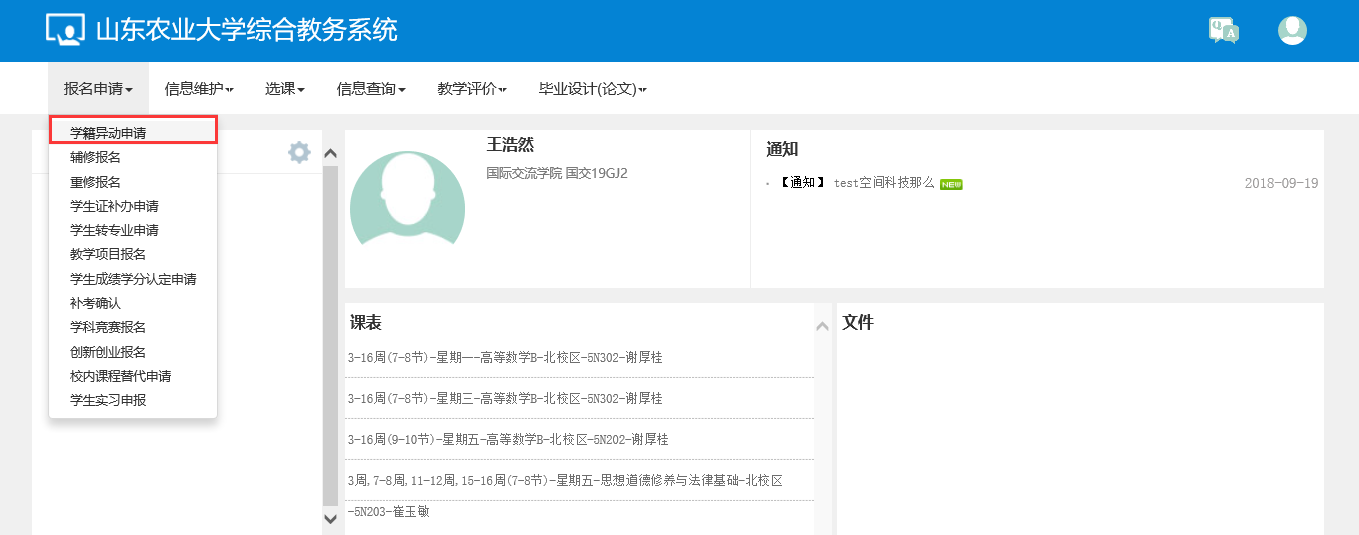 可在申请界面申请休学、退学、转专业、复学、降级等学籍异动类型。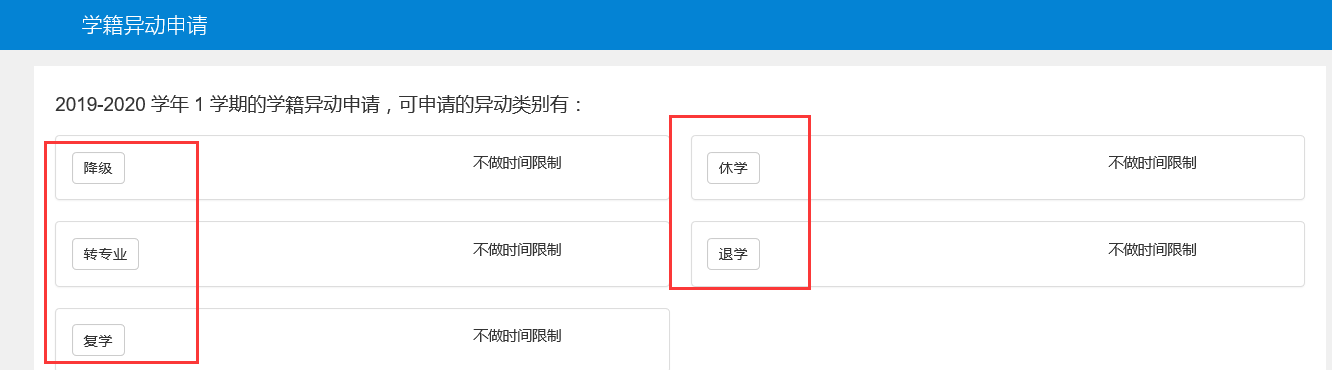 以休学为例，填写联系电话、选择异动原因、选择休学开始日期、结束日期、填写申请理由，上传附件，点击右下角的提交申请即可。已提交未审核通过的申请可以撤销并删除。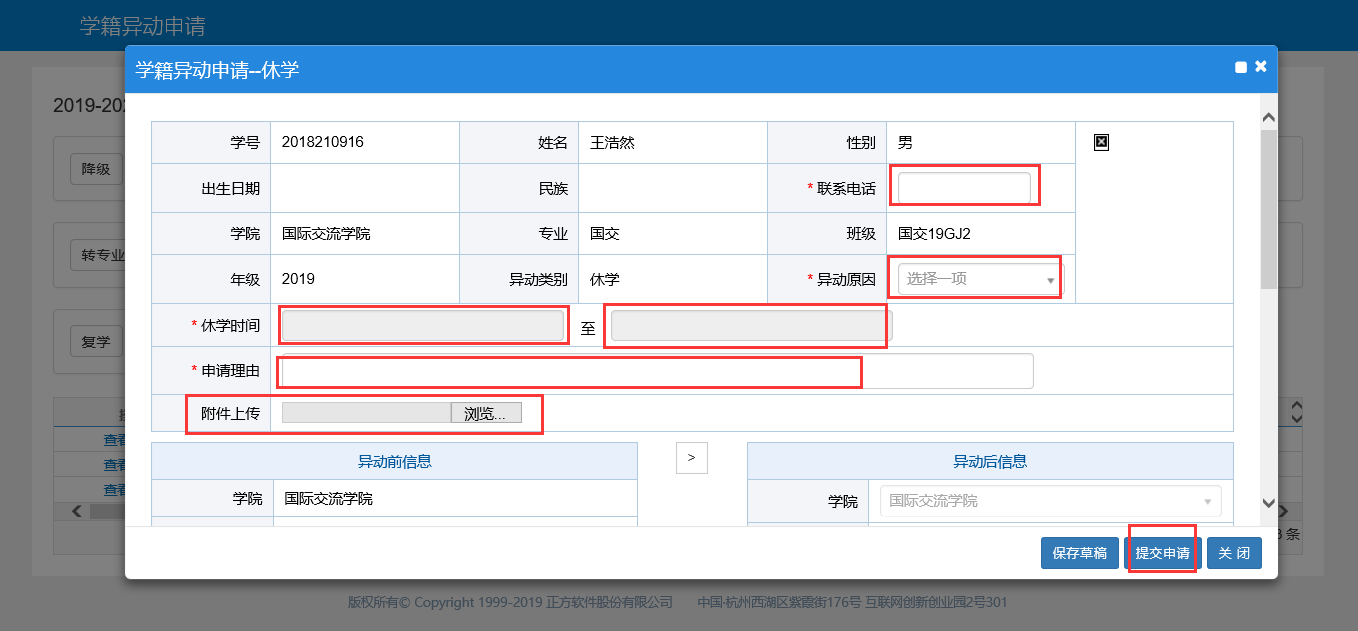 学生提交申请后，教学秘书登录进行审核。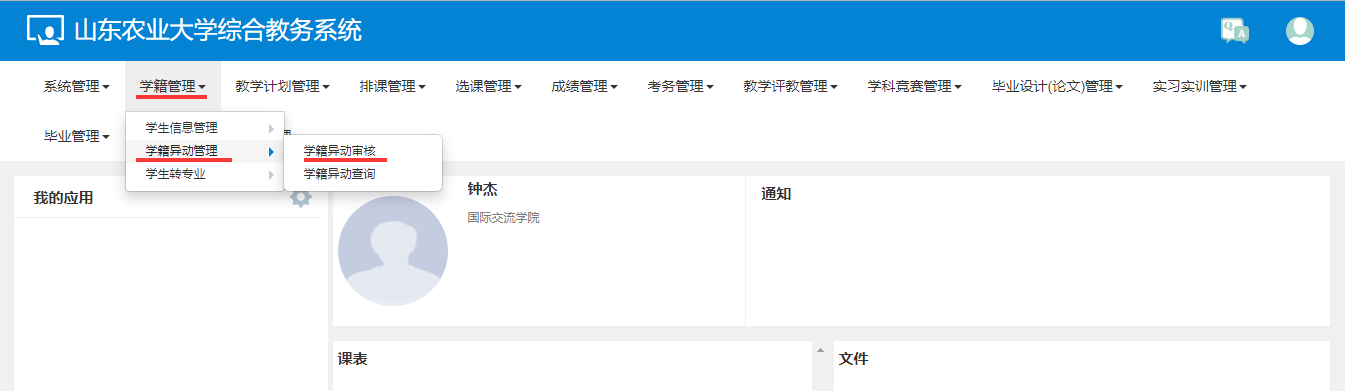 选中记录，点击审核。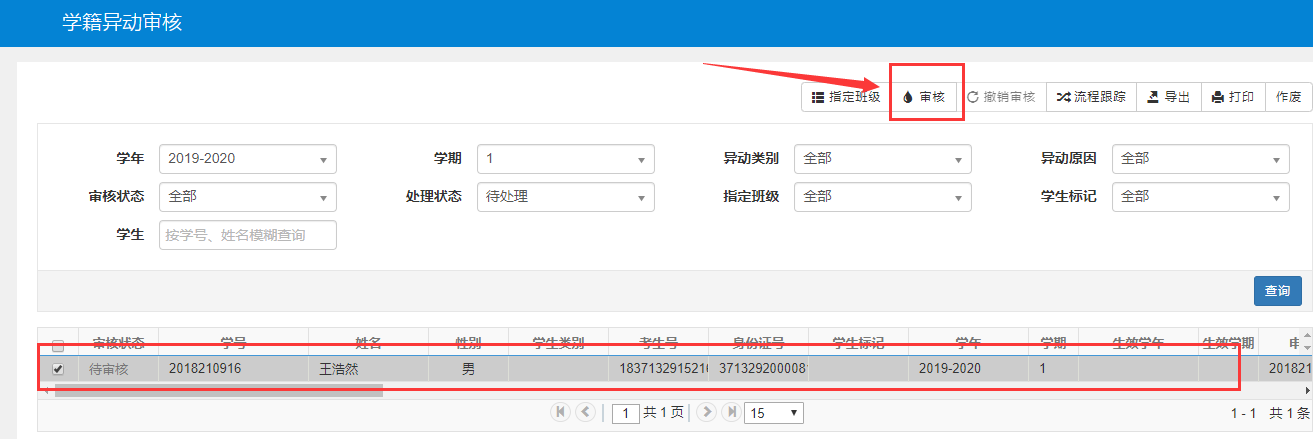 可设置通过、不通过、回退，然后点击确定即可。点击右侧审核历史可查看审批记录。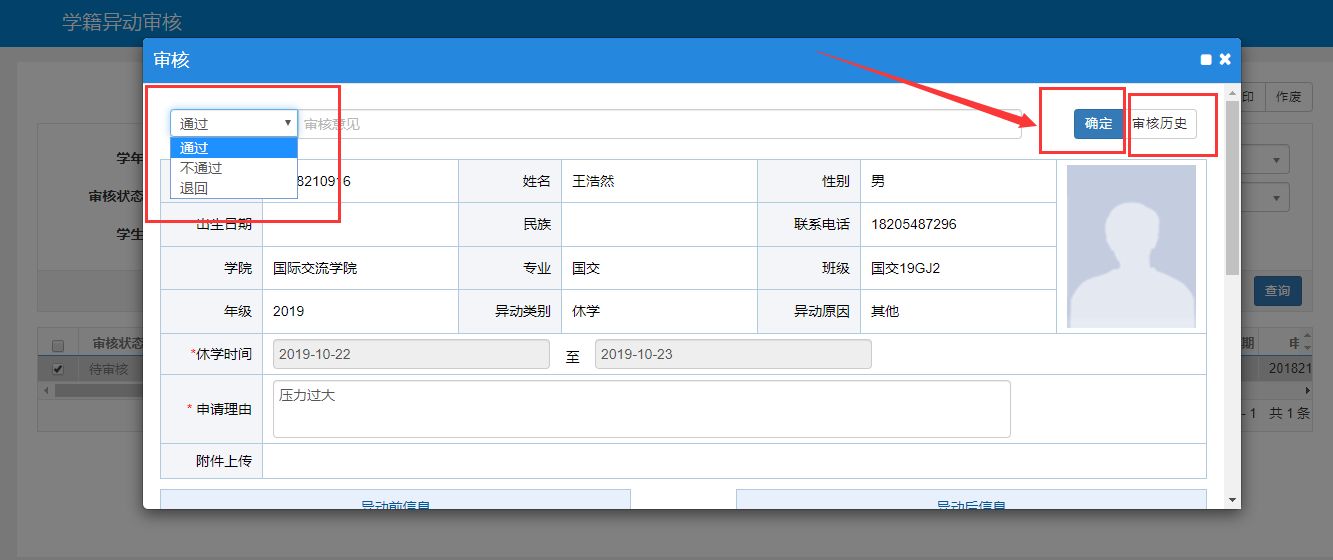 教学秘书审核通过后排选课老师进行登录账号进行审核，审核通过后教务处进行审核，审核通过后流程结束。操作菜单路径和操作内容同上。